Week of October 22, 2018 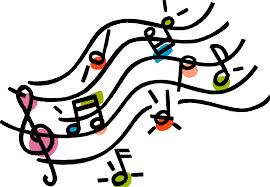 Goal(s) for the WeekStudents continue to develop their technique with scales, and they begin to apply that technique to music for our Winter Concert.FundamentalsToneBreathing exercisesSteady soundBalance concert F in sections, trios, etc.Blend within sections; no heroes; sound like oneBalance across sections in the bandTechniqueAll-region major scales: Bb, Eb, A, Db, G, C, FMini-scale and arpeggio in the same 7 keysRhythms: counting, playing, and sightreadingMusicFortitude by William OwensReceived in sectionals last weekMarch style, so steady rhythms and clear articulationHoliday Trio packetsReceiving in sectionalsEach section plays a different holiday songFor our Holiday Tour on December 14th